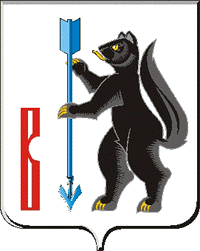 АДМИНИСТРАЦИЯГОРОДСКОГО ОКРУГА ВЕРХОТУРСКИЙР А С П О Р Я Ж Е Н И Еот 12.07.2017г. № 179г. ВерхотурьеОб утверждении плана мероприятий по поэтапному внедрению Всероссийского физкультурно-спортивного комплекса «Готов к труду и обороне» (ГТО)в городском округе Верхотурский на 2017-2018 годы	В соответствии с Федеральным законом от 06 октября 2003 года № 131-ФЗ «Об общих принципах организации местного самоуправления в Российской Федерации», во исполнение распоряжения Правительства Российской Федерации от 30.06.2014г. № 1165-р «Об утверждении плана мероприятий по поэтапному внедрению Всероссийского физкультурно-спортивного комплекса «Готов к труду и обороне» (ГТО), руководствуясь статьей 26 Устава городского округа Верхотурский:	1.Утвердить прилагаемые: 1) План мероприятий по поэтапному внедрению Всероссийского физкультурно-спортивного комплекса «Готов к труду и обороне» (ГТО) в городском округе Верхотурский на 2017 - 2018 гг.;2) Программу сдачи нормативов испытаний (тестов) Всероссийского физкультурно-спортивного комплекса «Готов к труду и обороне» (ГТО) на 2017 год.	2.Опубликовать настоящее распоряжение в информационном бюллетене «Верхотурская неделя» и разместить на официальном сайте городского округа Верхотурский.	3.Контроль исполнения настоящего распоряжения оставляю за собой.И.о. главы Администрациигородского округа Верхотурский 					     Н.Ю. Бердникова Программасдачи нормативов испытаний (тестов) Всероссийского физкультурно-спортивного комплекса «Готов к труду и обороне» (ГТО) на 2017-2018 годыУТВЕРЖДЕНА:распоряжением Администрации городского округа Верхотурскийот 12.07.2017г. № 179«Об утверждении плана мероприятий по поэтапному внедрению Всероссийского физкультурно-спортивного комплекса «Готов к труду и обороне» (ГТО) в городском округе Верхотурский на 2017-2018 годы”№ п/пНаименование мероприятияДата/ время проведенияМесто проведенияУчастникиОтветственные1Комплексная спартакиада работников здравоохранения  городского округа Верхотурский, тестирование ГТО23.07.17 в 13:00МБСОУ «СК «Олимп», Стадион, г. Верхотурье, Огарьевская, 346-11 возрастная ступеньМБСОУ «СК «Олимп», МБУ ДО «ДЮСШ»2Всероссийские сельские спортивные игры, сельская спартакиада, нормы ВФСК ГТО20.08.17 в 11:00с. Кордюково, спортзал Все желающиеМБСОУ «СК «Олимп», МБУ ДО «ДЮСШ»3Всероссийские массовые соревнования по спортивному ориентированию «Русский Азимут», нормы ГТО, туризм19.08.17 в 10:00ГО Верхотурский5-11 возрастная ступеньМБСОУ «СК «Олимп», МБУ ДО «ДЮСШ»4Внедрение ГТО-плавание. Поездка в бассейн.16.08.17 в 10:00г. Серов, плавательный бассейн6-11 возрастная ступеньМБСОУ «СК «Олимп», МБУ ДО «ДЮСШ»5Спартакиада среди работников социальной сферы ГО Верхотурский, нормы ВФСК ГТО13.10.17 в 13:00МБУ ДО «ДЮСШ», Спортзал, г. Верхотурье, ул. Мелиораторов, 42С6-11 возрастная ступеньМБСОУ «СК «Олимп», МБУ ДО «ДЮСШ»6Соревнования на лучшего участника клуба по боевой подготовке, нормы ГТО21.10.17 в 13:00МБСОУ «СК «Олимп», Спортзал, г. Верхотурье, п. Калачик, ул. Новая, 151-5 возрастная ступеньМБСОУ «СК «Олимп», МБУ ДО «ДЮСШ»7Спартакиада пенсионеров России09.09.17 в 13:00МБСОУ «СК «Олимп», Спортзал, г. Верхотурье, п. Калачик, ул. Новая, 158-11 возрастная ступеньМБСОУ «СК «Олимп», МБУ ДО «ДЮСШ»8Всероссийская Спартакиада специальной олимпиады для людей с ограниченными возможностями04.11.17 в 13:00МБСОУ «СК «Олимп», Спортзал, г. Верхотурье, п. Калачик, ул. Новая, 151-11 возрастная ступеньМБСОУ «СК «Олимп», МБУ ДО «ДЮСШ»9Новогодняя лыжня24.12.17МБУ ДО «ДЮСШ», Спортзал, г. Верхотурье, ул. Мелиораторов, 42С1-5 возрастная ступеньМБУ ДО «ДЮСШ»10Тестирование комплекса "Готов к труду и обороне" (ГТО) выпускников общеобразовательных школ20.01.18 в 13:00МБУ ДО «ДЮСШ», Спортзал, г. Верхотурье, ул. Мелиораторов, 42СВыпускники общеобразовательных учрежденийМБСОУ «СК «Олимп», МБУ ДО «ДЮСШ»11Лыжня России 2018, тестирование комплекса "Готов к труду и обороне" (ГТО) выпускников, обучающихся  общеобразовательных школ и взрослого населения10.02.18в 12:00 Лыжная база, г. Верхотурье, ул. 70 лет Октября, 4Выпускники, обучающиеся общеобразовательных организаций, взрослое населениеМБСОУ «СК «Олимп», МБУ ДО «ДЮСШ»12Фестиваль Всероссийского физкультурно-спортивного комплекса «Готов к труду и обороне» среди ОУ, муниципальный этап14.02.18 в 15:00МБУ ДО «ДЮСШ», Спортзал, г. Верхотурье, ул. Мелиораторов, 42ССогласно положения ФестиваляМБСОУ «СК «Олимп», МБУ ДО «ДЮСШ»13Тестирование ВФСК ГТО (лыжи) 10.03.18 в 12:00Лыжная база, г. Верхотурье, ул. 70 лет Октября, 41-10 возрастная ступеньМБСОУ «СК «Олимп», МБУ ДО «ДЮСШ»14Фестиваль Всероссийского физкультурно-спортивного комплекса «Готов к труду и обороне», летний муниципальный этап14.05.18 в 11:00МБСОУ «СК «Олимп», Стадион, г. Верхотурье, Огарьевская, 34Согласно положения ФестиваляМБСОУ «СК «Олимп», МБУ ДО «ДЮСШ»15Нормы ГТО взрослое население 16.06.18 в 13:00МБСОУ «СК «Олимп», Стадион, г. Верхотурье, Огарьевская, 346-11 возрастная ступеньМБСОУ «СК «Олимп», МБУ ДО «ДЮСШ»16Спартакиада среди работников силовых структур ГО Верхотурский,испытания ВФСК ГТО28.06.18 в 14.00МБСОУ «СК «Олимп», Стадион, г. Верхотурье, Огарьевская, 346-11 возрастная ступеньМБСОУ «СК «Олимп», МБУ ДО «ДЮСШ»17Тестирование ВФСК ГТО сотрудников Администрации, муниципальных служащих29.06.18 в 14.00МБСОУ «СК «Олимп», Стадион, г. Верхотурье, Огарьевская, 346-11 возрастная ступеньМБСОУ «СК «Олимп», МБУ ДО «ДЮСШ»